Flash april: jonggivers05-07/04/2019: We verwachten jullie allemaal op ons legendarische vikingsweekendje. Tot dan!! Meer info vind u op het documentje op de site.13/04/2019: Vandaag spreken we af aan de snekke. Kom vandaag zeker allen met de fiets. Ken jij ons dorpje op je duimpje? De activiteit begint om 14:30 en eindigt om 17:30. 20/04/2019: Vandaag verwachten we jullie allen aan de crypte. Ook vandaag verwachten we iedereen met de fiets. De activiteit zal starten om 14:30 en eindigt om 17:30. See you there!! 27/04/2019: Kom zeker allen af. Vandaag zullen we we er zeker goed invliegen dus maak de kuitjes maar al nat. We verwachten jullie van 14:30 tot 17:30 aan de snekke. Tot dan.Je supertoffe leidingKay Van der Cruyssen (Takleider)Johannès Mispelaere  (hulptakleider)Wout van Ghelewe (leider)Thomas Verlinde (vlinder)Algemeen Tel. Jonggivers 0499 32 05 41Extra Belangrijke Datas:-Het Groot zomerkamp van de jonggivers zal doorgaan van 1 augustus tot en met 11 augustus.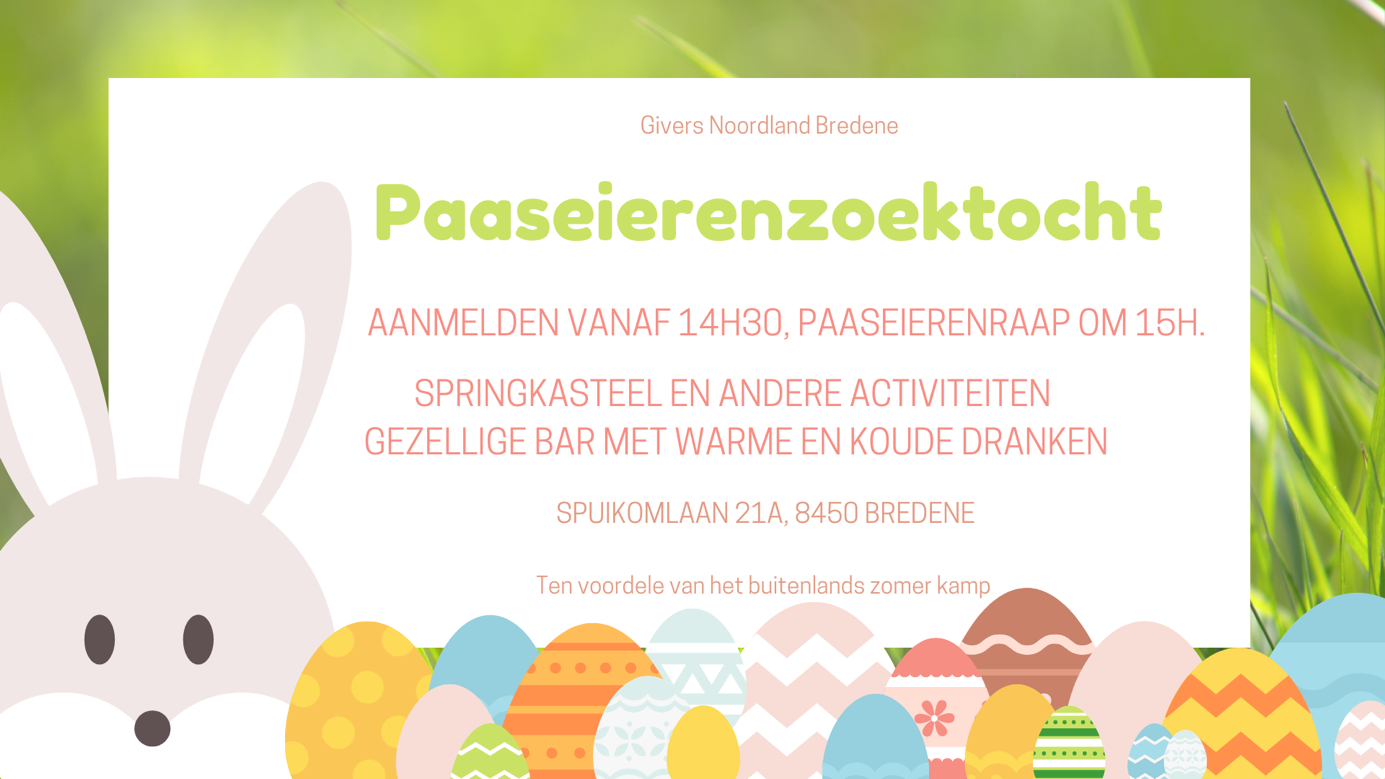 